Atmospheric Depressions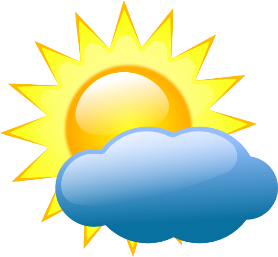 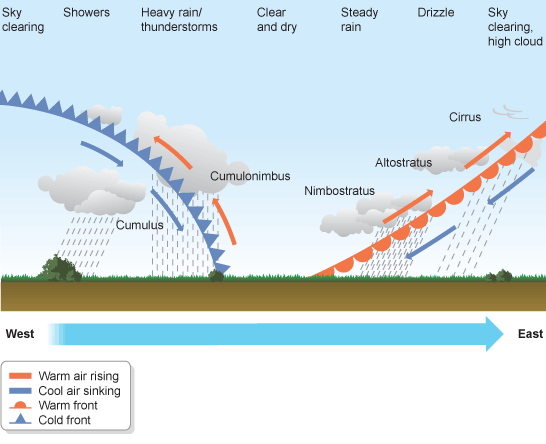 